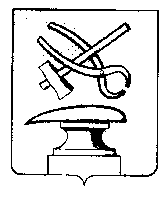 РОССИЙСКАЯ ФЕДЕРАЦИЯПЕНЗЕНСКАЯ ОБЛАСТЬСОБРАНИЕ ПРЕДСТАВИТЕЛЕЙ  ГОРОДА КУЗНЕЦКАРЕШЕНИЕО внесении изменений в решение Собрания представителей города Кузнецка  от  27.11.2014 № 40-4/6 «Об установлении налога на имущество физических лиц»Принято Собранием представителей города Кузнецка 29 ноября 2018 годаВ соответствии с Федеральным законом от 03.08.2018 № 334-ФЗ «О внесении изменений в статью 52 части первой и часть вторую Налогового кодекса Российской Федерации», руководствуясь ст. 21 Устава города Кузнецка Пензенской области,Собрание представителей города Кузнецка решило:1. Внести в решение Собрания представителей города Кузнецка от 27.11.2014 № 40-4/6 «Об установлении налога на имущество физических лиц» следующие изменения:1) подпункт 1 пункта 2 изложить в следующей редакции:«1) 0,3 процента в отношении:- жилых домов, частей жилых домов, квартир, частей квартир, комнат;- объектов незавершенного строительства в случае, если проектируемым назначением таких объектов является жилой дом;- единых недвижимых комплексов, в состав которых входит хотя бы один жилой дом;- гаражей и машино-мест, в том числе расположенных в объектах налогообложения, указанных в подпункте 2 настоящего пункта;- хозяйственных строений или сооружений, площадь каждого из которых не превышает 50 квадратных метров и которые расположены на земельных участках, предоставленных для ведения личного подсобного, дачного хозяйства, огородничества, садоводства или индивидуального жилищного строительства;».2. Настоящее решение вступает в силу не ранее чем по истечении одного месяца со дня его официального опубликования и не ранее 1-го числа очередного налогового периода по  налогу на имущество физических лиц.3. Действие положений абзацев второго и пятого подпункта 1 пункта 2 решения Собрания представителей города  Кузнецка от 27.11.2014 № 40-4/6 «Об установлении налога на имущество физических лиц» (в редакции настоящего решения) распространяется на правоотношения, связанные с исчислением налога на имущество физических лиц с 1 января 2017 года. Глава  города Кузнецка                                                                      В.А. Назаров29.11.2018 № 85-64/6